Виконавець: Михайлик Т.О.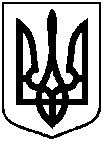                  Проект                 оприлюднено         «___»_________ 20__ р.                 Проект                 оприлюднено         «___»_________ 20__ р.                 Проект                 оприлюднено         «___»_________ 20__ р.СУМСЬКА МІСЬКА РАДАСУМСЬКА МІСЬКА РАДАСУМСЬКА МІСЬКА РАДАСУМСЬКА МІСЬКА РАДАVІІ СКЛИКАННЯ ________ СЕСІЯVІІ СКЛИКАННЯ ________ СЕСІЯVІІ СКЛИКАННЯ ________ СЕСІЯVІІ СКЛИКАННЯ ________ СЕСІЯРІШЕННЯРІШЕННЯРІШЕННЯРІШЕННЯвід ___________ 2019 року № ____ – МРм. СумиПро встановлення плати за землювід ___________ 2019 року № ____ – МРм. СумиПро встановлення плати за землювід ___________ 2019 року № ____ – МРм. СумиПро встановлення плати за землювід ___________ 2019 року № ____ – МРм. СумиПро встановлення плати за землювід ___________ 2019 року № ____ – МРм. СумиПро встановлення плати за землюВідповідно до статей 269-271, 273, 274, 277, 281-289 Податкового кодексу України, Постанови Кабінету Міністрів України від 24.05.2017 № 483 «Про затвердження форм типових рішень про встановлення ставок та пільг із сплати земельного податку та податку на нерухоме майно, відмінне від земельної ділянки», керуючись пунктом 24 частини 1 статті 26 Закону України «Про місцеве самоврядування в Україні»,  вимогами Закону України «Про засади державної регуляторної політики у сфері господарської діяльності», Закону України «Про державну допомогу суб’єктам господарювання»,  Закону України «Про захист економічної конкуренції», Закону України «Про добровільне об’єднання територіальних громад»  Сумська міська радаВідповідно до статей 269-271, 273, 274, 277, 281-289 Податкового кодексу України, Постанови Кабінету Міністрів України від 24.05.2017 № 483 «Про затвердження форм типових рішень про встановлення ставок та пільг із сплати земельного податку та податку на нерухоме майно, відмінне від земельної ділянки», керуючись пунктом 24 частини 1 статті 26 Закону України «Про місцеве самоврядування в Україні»,  вимогами Закону України «Про засади державної регуляторної політики у сфері господарської діяльності», Закону України «Про державну допомогу суб’єктам господарювання»,  Закону України «Про захист економічної конкуренції», Закону України «Про добровільне об’єднання територіальних громад»  Сумська міська радаВідповідно до статей 269-271, 273, 274, 277, 281-289 Податкового кодексу України, Постанови Кабінету Міністрів України від 24.05.2017 № 483 «Про затвердження форм типових рішень про встановлення ставок та пільг із сплати земельного податку та податку на нерухоме майно, відмінне від земельної ділянки», керуючись пунктом 24 частини 1 статті 26 Закону України «Про місцеве самоврядування в Україні»,  вимогами Закону України «Про засади державної регуляторної політики у сфері господарської діяльності», Закону України «Про державну допомогу суб’єктам господарювання»,  Закону України «Про захист економічної конкуренції», Закону України «Про добровільне об’єднання територіальних громад»  Сумська міська радаВідповідно до статей 269-271, 273, 274, 277, 281-289 Податкового кодексу України, Постанови Кабінету Міністрів України від 24.05.2017 № 483 «Про затвердження форм типових рішень про встановлення ставок та пільг із сплати земельного податку та податку на нерухоме майно, відмінне від земельної ділянки», керуючись пунктом 24 частини 1 статті 26 Закону України «Про місцеве самоврядування в Україні»,  вимогами Закону України «Про засади державної регуляторної політики у сфері господарської діяльності», Закону України «Про державну допомогу суб’єктам господарювання»,  Закону України «Про захист економічної конкуренції», Закону України «Про добровільне об’єднання територіальних громад»  Сумська міська радаВідповідно до статей 269-271, 273, 274, 277, 281-289 Податкового кодексу України, Постанови Кабінету Міністрів України від 24.05.2017 № 483 «Про затвердження форм типових рішень про встановлення ставок та пільг із сплати земельного податку та податку на нерухоме майно, відмінне від земельної ділянки», керуючись пунктом 24 частини 1 статті 26 Закону України «Про місцеве самоврядування в Україні»,  вимогами Закону України «Про засади державної регуляторної політики у сфері господарської діяльності», Закону України «Про державну допомогу суб’єктам господарювання»,  Закону України «Про захист економічної конкуренції», Закону України «Про добровільне об’єднання територіальних громад»  Сумська міська радаВідповідно до статей 269-271, 273, 274, 277, 281-289 Податкового кодексу України, Постанови Кабінету Міністрів України від 24.05.2017 № 483 «Про затвердження форм типових рішень про встановлення ставок та пільг із сплати земельного податку та податку на нерухоме майно, відмінне від земельної ділянки», керуючись пунктом 24 частини 1 статті 26 Закону України «Про місцеве самоврядування в Україні»,  вимогами Закону України «Про засади державної регуляторної політики у сфері господарської діяльності», Закону України «Про державну допомогу суб’єктам господарювання»,  Закону України «Про захист економічної конкуренції», Закону України «Про добровільне об’єднання територіальних громад»  Сумська міська радаВідповідно до статей 269-271, 273, 274, 277, 281-289 Податкового кодексу України, Постанови Кабінету Міністрів України від 24.05.2017 № 483 «Про затвердження форм типових рішень про встановлення ставок та пільг із сплати земельного податку та податку на нерухоме майно, відмінне від земельної ділянки», керуючись пунктом 24 частини 1 статті 26 Закону України «Про місцеве самоврядування в Україні»,  вимогами Закону України «Про засади державної регуляторної політики у сфері господарської діяльності», Закону України «Про державну допомогу суб’єктам господарювання»,  Закону України «Про захист економічної конкуренції», Закону України «Про добровільне об’єднання територіальних громад»  Сумська міська радаВідповідно до статей 269-271, 273, 274, 277, 281-289 Податкового кодексу України, Постанови Кабінету Міністрів України від 24.05.2017 № 483 «Про затвердження форм типових рішень про встановлення ставок та пільг із сплати земельного податку та податку на нерухоме майно, відмінне від земельної ділянки», керуючись пунктом 24 частини 1 статті 26 Закону України «Про місцеве самоврядування в Україні»,  вимогами Закону України «Про засади державної регуляторної політики у сфері господарської діяльності», Закону України «Про державну допомогу суб’єктам господарювання»,  Закону України «Про захист економічної конкуренції», Закону України «Про добровільне об’єднання територіальних громад»  Сумська міська радаВИРІШИЛА:         1. Установити на території, підпорядкованій Сумській міській раді:         1) ставки земельного податку згідно з додатком 1;         2) пільги зі сплати земельного податку для фізичних та юридичних осіб, надані відповідно до пункту 284.1 статті 284 Податкового кодексу України, за переліком згідно з додатком 2;         3) ставки орендної плати за користування земельними ділянками згідно з додатком 3.         2. Визначити об’єкт оподаткування, платників податку, податковий період, особливості оподаткування, інші обов’язкові елементи плати за землю згідно з статтями 46-49, 269-271, 273, 274, 277, 281-289 Податкового кодексу України.3. Департаменту комунікацій та інформаційної політики Сумської міської ради  (Кохан А.І.)  забезпечити оприлюднення даного рішення в місцевому друкованому ЗМІ та на офіційному веб-сайті Сумської міської ради в мережі Інтернет  у строки  визначені законодавством. 4. Рішення набирає чинності з 01 січня 2020 року. 5. З моменту набрання чинності даного рішення визнати такими, що втратили чинність, рішення Сумської  міської  ради  від  20  червня  2018 року№ 3576-МР м. Суми «Про встановлення плати за землю» та рішення Сумської міської ради від 27 лютого 2019 року № 4723-МР «Про внесення змін до рішення Сумської міської ради від 20 червня 2018 року 
№ 3576-МР м. Суми «Про встановлення плати за землю», рішення Піщанської сільської ради від 14 липня 2015 року «Про встановлення плати за землю на території Піщанської сільської ради»,  рішення Піщанської сільської ради від 12 вересня 2018 року «Про внесення доповнень до рішення Піщанської сільської ради «Про встановлення плати за землю на території Піщанської сільської ради». 6. Контроль за своєчасністю надання платниками податків податкових декларацій з плати за землю, правильністю обчислення, повнотою і своєчасністю сплати до міського бюджету м. Суми  плати за землю  покладається  на  ГУ ДФС у Сумській області.Виконавець: Михайлик Т.О._____________Ініціатор розгляду питання  - постійна комісія з питань планування соціально-економічного розвитку, бюджету, фінансів, розвитку підприємництва, торгівлі та послуг, регуляторної політики Сумської міської радиПроект рішення підготовлено департаментом забезпечення ресурсних платежів Сумської міської ради.Доповідач: департамент забезпечення ресурсних платежів Сумської міської ради                                                                           Додаток  1до рішення Сумської міської ради «Про встановлення плати за землю»від ____________ 2019 року №_____-МРСТАВКИ
земельного податку         Адміністративно-територіальні одиниці або населені пункти, або території об’єднаних територіальних громад, на які поширюється дія рішення ради:Податок за земельні ділянки, що використовуються юридичними і фізичними особами без належним чином зареєстрованого права власності або постійного користування такими земельними ділянками, крім сільськогосподарських угідь (коди цільового призначення земель 01.01 – 01.13), земель житлової забудови (коди цільового призначення земель 02.01 – 02.07, 02.10), земель рекреаційного призначення (коди цільового призначення земель 07.03,07.04) справляється у розмірі 3 відсотка від їх нормативної грошової оцінки.        Податок за земельні ділянки, що перебувають у постійному користуванні суб’єктів господарювання (крім суб’єктів господарювання  державної та комунальної форми власності), які відповідно до Земельного кодексу України станом на час прийняття даного рішення не можуть набувати права постійного користування землею, справляється у розмірі  3 відсотка від нормативної грошової оцінки землі.Податок за земельні ділянки під нежитловими приміщеннями (його частинами) у багатоквартирному жилому будинку, що використовуються в комерційних цілях,  сплачується за площі під такими приміщеннями (їх частинами) з урахуванням пропорційної частки прибудинкової території у розмірі 3 відсотків від їх нормативної грошової оцінки.Плата за землю за земельні ділянки, надані гірничодобувним підприємствам для видобування корисних копалин та розробки родовищ корисних копалин, справляється у розмірі 25 відсотків податку, обчисленого на загальних підставах.При здійсненні суб’єктом господарювання декількох видів господарської діяльності встановлюється загальна ставка земельного податку, що дорівнює розміру найбільшої із ставок.  Виконавець: Михайлик Т.О.Додаток  2до рішення Сумської міської ради «Про встановлення плати за землю»від ____________ 2019 року №_____-МРПЕРЕЛІК
пільг для фізичних та юридичних осіб, наданих відповідно до пункту 284.1 статті 284 Податкового кодексу України, зі сплати земельного податкуАдміністративно-територіальні одиниці або населені пункти, або території об’єднаних територіальних громад, на які поширюється дія рішення ради:Порядок та підстави надання пільг зі сплати земельного податку, визначених  пунктом 2 таблиці: Вивільнені кошти в результаті застосування пільг зі сплати земельного податку) повинні спрямовуватися на витрати, визначені підпунктами 2 і 3 пункту 3 Критеріїв оцінки допустимості державної допомоги суб’єктам господарювання для забезпечення розвитку регіонів та підтримки середнього та малого підприємництва, затверджених постановою Кабінету Міністрів України від 07.02.2018 № 57 (крім суб’єктів господарювання, які здійснюють діяльність у сфері спорту, культури, збереження спадщини та багатофункціональної рекреаційної інфраструктури). Розмір вивільнених коштів від надання пільг зі сплати земельного податку на витрати, зазначені в попередньому пункті, не повинен перевищувати: - для суб’єктів великого підприємництва – до 50 відсотків витрат відповідно до підпункту 2 пункту 3 Критеріїв оцінки допустимості державної допомоги суб’єктам господарювання для забезпечення розвитку регіонів та підтримки середнього та малого підприємництва, затверджених постановою Кабінету Міністрів України від 07.02.2018 № 57; - для суб’єктів середнього підприємництва — до 60 відсотків таких витрат; - для суб’єктів малого підприємництва — до 70 відсотків таких витрат.3. Розмір вивільнених коштів від надання пільг зі сплати земельного податку на витрати   для суб’єктів господарювання, які здійснюють діяльність у сфері спорту та багатофункціональної рекреаційної інфраструктури, для суб’єктів господарювання, які здійснюють діяльність у сфері культури, збереження спадщини: - на операційну діяльність не повинен перевищувати розміру операційних збитків суб’єкта господарювання за попередній звітний період (рік, квартал, півріччя, 9 місяців); - на інвестиційну діяльність дорівнює різниці між вартістю інвестиційного проекту та операційного прибутку за попередній звітний рік; - отримувач повинен відшкодувати отриману державну допомогу на операційну та/або інвестиційну діяльність надавачу в разі отримання операційного прибутку за попередній звітній період з урахуванням вимог чинного законодавства.4. Пільга зі сплати земельного податку не надається суб’єктам господарювання, яких визнано банкрутами, стосовно яких порушено справу про банкрутство, які перебувають на стадії ліквідації, мають прострочену більш як шість місяців заборгованість перед державним (місцевим) бюджетом, Пенсійним фондом України та фондами загальнообов’язкового державного соціального страхування, що підтверджується відповідними органами державної влади, визнають свою неспроможність своєчасно виконати зобов’язання перед кредиторами через незадовільний стан фінансово-господарської діяльності.5. Сукупний розмір державної допомоги (в тому числі пільг зі сплати земельного податку) на покриття відповідних витрат, якщо суб’єкт господарювання є отримувачем державної допомоги за різними програмами державної допомоги та/або індивідуальної державної допомоги визначається з урахуванням вимог пункту 7 Критеріїв оцінки допустимості державної допомоги суб’єктам господарювання для забезпечення розвитку регіонів та підтримки середнього та малого підприємництва, затверджених постановою Кабінету Міністрів України від 07.02.2018 № 57. 6. Пільга не застосовується у разі невикористання земельних ділянок за цільовим призначенням.7. Структурні підрозділи Сумської міської ради, Сумської обласної ради  які у відповідності до своїх функціональних обов’язків є головними розпорядниками бюджетних коштів та контролюють діяльність підприємств та закладів комунальної форми власності, що користуються пільгами зі сплати земельного податку,  зобов’язані щороку, до 1 квітня наступного за звітним, у визначеному Законом України «Про державну допомогу суб’єктам господарювання» порядку подавати до Антимонопольного комітету України інформацію про чинну державну допомогу суб’єктів господарювання.  8. Підприємства та заклади комунальної форми власності, які користуються пільгами зі сплати земельного податку, зобов’язані щоквартально до 20 числа місяця, наступного за звітним кварталом, надавати наростаючим підсумком звіт структурним підрозділам Сумської міської ради, Сумської обласної ради, які у відповідності до своїх функціональних обов’язків є головними розпорядниками бюджетних коштів та контролюють діяльність підприємств та закладів комунальної форми власності, про розмір отриманої пільги та напрями використання вивільнених коштів від надання пільг зі сплати земельного податку.  Виконавець: Михайлик Т.О.Додаток  3до рішення Сумської міської ради «Про встановлення плати за землю»                                                                 від ____________ 2019 року №_____-МР Ставки орендної плати за користування земельними ділянками        Адміністративно-територіальні одиниці або населені пункти, або території об’єднаних територіальних громад, на які поширюється дія рішення ради:           Розмір орендної плати за земельні ділянки може перевищувати граничний розмір орендної плати, встановлений даним додатком, у разі визначення орендаря на конкурентних засадах.  ВИРІШИЛА:         1. Установити на території, підпорядкованій Сумській міській раді:         1) ставки земельного податку згідно з додатком 1;         2) пільги зі сплати земельного податку для фізичних та юридичних осіб, надані відповідно до пункту 284.1 статті 284 Податкового кодексу України, за переліком згідно з додатком 2;         3) ставки орендної плати за користування земельними ділянками згідно з додатком 3.         2. Визначити об’єкт оподаткування, платників податку, податковий період, особливості оподаткування, інші обов’язкові елементи плати за землю згідно з статтями 46-49, 269-271, 273, 274, 277, 281-289 Податкового кодексу України.3. Департаменту комунікацій та інформаційної політики Сумської міської ради  (Кохан А.І.)  забезпечити оприлюднення даного рішення в місцевому друкованому ЗМІ та на офіційному веб-сайті Сумської міської ради в мережі Інтернет  у строки  визначені законодавством. 4. Рішення набирає чинності з 01 січня 2020 року. 5. З моменту набрання чинності даного рішення визнати такими, що втратили чинність, рішення Сумської  міської  ради  від  20  червня  2018 року№ 3576-МР м. Суми «Про встановлення плати за землю» та рішення Сумської міської ради від 27 лютого 2019 року № 4723-МР «Про внесення змін до рішення Сумської міської ради від 20 червня 2018 року 
№ 3576-МР м. Суми «Про встановлення плати за землю», рішення Піщанської сільської ради від 14 липня 2015 року «Про встановлення плати за землю на території Піщанської сільської ради»,  рішення Піщанської сільської ради від 12 вересня 2018 року «Про внесення доповнень до рішення Піщанської сільської ради «Про встановлення плати за землю на території Піщанської сільської ради». 6. Контроль за своєчасністю надання платниками податків податкових декларацій з плати за землю, правильністю обчислення, повнотою і своєчасністю сплати до міського бюджету м. Суми  плати за землю  покладається  на  ГУ ДФС у Сумській області.Виконавець: Михайлик Т.О._____________Ініціатор розгляду питання  - постійна комісія з питань планування соціально-економічного розвитку, бюджету, фінансів, розвитку підприємництва, торгівлі та послуг, регуляторної політики Сумської міської радиПроект рішення підготовлено департаментом забезпечення ресурсних платежів Сумської міської ради.Доповідач: департамент забезпечення ресурсних платежів Сумської міської ради                                                                           Додаток  1до рішення Сумської міської ради «Про встановлення плати за землю»від ____________ 2019 року №_____-МРСТАВКИ
земельного податку         Адміністративно-територіальні одиниці або населені пункти, або території об’єднаних територіальних громад, на які поширюється дія рішення ради:Податок за земельні ділянки, що використовуються юридичними і фізичними особами без належним чином зареєстрованого права власності або постійного користування такими земельними ділянками, крім сільськогосподарських угідь (коди цільового призначення земель 01.01 – 01.13), земель житлової забудови (коди цільового призначення земель 02.01 – 02.07, 02.10), земель рекреаційного призначення (коди цільового призначення земель 07.03,07.04) справляється у розмірі 3 відсотка від їх нормативної грошової оцінки.        Податок за земельні ділянки, що перебувають у постійному користуванні суб’єктів господарювання (крім суб’єктів господарювання  державної та комунальної форми власності), які відповідно до Земельного кодексу України станом на час прийняття даного рішення не можуть набувати права постійного користування землею, справляється у розмірі  3 відсотка від нормативної грошової оцінки землі.Податок за земельні ділянки під нежитловими приміщеннями (його частинами) у багатоквартирному жилому будинку, що використовуються в комерційних цілях,  сплачується за площі під такими приміщеннями (їх частинами) з урахуванням пропорційної частки прибудинкової території у розмірі 3 відсотків від їх нормативної грошової оцінки.Плата за землю за земельні ділянки, надані гірничодобувним підприємствам для видобування корисних копалин та розробки родовищ корисних копалин, справляється у розмірі 25 відсотків податку, обчисленого на загальних підставах.При здійсненні суб’єктом господарювання декількох видів господарської діяльності встановлюється загальна ставка земельного податку, що дорівнює розміру найбільшої із ставок.  Виконавець: Михайлик Т.О.Додаток  2до рішення Сумської міської ради «Про встановлення плати за землю»від ____________ 2019 року №_____-МРПЕРЕЛІК
пільг для фізичних та юридичних осіб, наданих відповідно до пункту 284.1 статті 284 Податкового кодексу України, зі сплати земельного податкуАдміністративно-територіальні одиниці або населені пункти, або території об’єднаних територіальних громад, на які поширюється дія рішення ради:Порядок та підстави надання пільг зі сплати земельного податку, визначених  пунктом 2 таблиці: Вивільнені кошти в результаті застосування пільг зі сплати земельного податку) повинні спрямовуватися на витрати, визначені підпунктами 2 і 3 пункту 3 Критеріїв оцінки допустимості державної допомоги суб’єктам господарювання для забезпечення розвитку регіонів та підтримки середнього та малого підприємництва, затверджених постановою Кабінету Міністрів України від 07.02.2018 № 57 (крім суб’єктів господарювання, які здійснюють діяльність у сфері спорту, культури, збереження спадщини та багатофункціональної рекреаційної інфраструктури). Розмір вивільнених коштів від надання пільг зі сплати земельного податку на витрати, зазначені в попередньому пункті, не повинен перевищувати: - для суб’єктів великого підприємництва – до 50 відсотків витрат відповідно до підпункту 2 пункту 3 Критеріїв оцінки допустимості державної допомоги суб’єктам господарювання для забезпечення розвитку регіонів та підтримки середнього та малого підприємництва, затверджених постановою Кабінету Міністрів України від 07.02.2018 № 57; - для суб’єктів середнього підприємництва — до 60 відсотків таких витрат; - для суб’єктів малого підприємництва — до 70 відсотків таких витрат.3. Розмір вивільнених коштів від надання пільг зі сплати земельного податку на витрати   для суб’єктів господарювання, які здійснюють діяльність у сфері спорту та багатофункціональної рекреаційної інфраструктури, для суб’єктів господарювання, які здійснюють діяльність у сфері культури, збереження спадщини: - на операційну діяльність не повинен перевищувати розміру операційних збитків суб’єкта господарювання за попередній звітний період (рік, квартал, півріччя, 9 місяців); - на інвестиційну діяльність дорівнює різниці між вартістю інвестиційного проекту та операційного прибутку за попередній звітний рік; - отримувач повинен відшкодувати отриману державну допомогу на операційну та/або інвестиційну діяльність надавачу в разі отримання операційного прибутку за попередній звітній період з урахуванням вимог чинного законодавства.4. Пільга зі сплати земельного податку не надається суб’єктам господарювання, яких визнано банкрутами, стосовно яких порушено справу про банкрутство, які перебувають на стадії ліквідації, мають прострочену більш як шість місяців заборгованість перед державним (місцевим) бюджетом, Пенсійним фондом України та фондами загальнообов’язкового державного соціального страхування, що підтверджується відповідними органами державної влади, визнають свою неспроможність своєчасно виконати зобов’язання перед кредиторами через незадовільний стан фінансово-господарської діяльності.5. Сукупний розмір державної допомоги (в тому числі пільг зі сплати земельного податку) на покриття відповідних витрат, якщо суб’єкт господарювання є отримувачем державної допомоги за різними програмами державної допомоги та/або індивідуальної державної допомоги визначається з урахуванням вимог пункту 7 Критеріїв оцінки допустимості державної допомоги суб’єктам господарювання для забезпечення розвитку регіонів та підтримки середнього та малого підприємництва, затверджених постановою Кабінету Міністрів України від 07.02.2018 № 57. 6. Пільга не застосовується у разі невикористання земельних ділянок за цільовим призначенням.7. Структурні підрозділи Сумської міської ради, Сумської обласної ради  які у відповідності до своїх функціональних обов’язків є головними розпорядниками бюджетних коштів та контролюють діяльність підприємств та закладів комунальної форми власності, що користуються пільгами зі сплати земельного податку,  зобов’язані щороку, до 1 квітня наступного за звітним, у визначеному Законом України «Про державну допомогу суб’єктам господарювання» порядку подавати до Антимонопольного комітету України інформацію про чинну державну допомогу суб’єктів господарювання.  8. Підприємства та заклади комунальної форми власності, які користуються пільгами зі сплати земельного податку, зобов’язані щоквартально до 20 числа місяця, наступного за звітним кварталом, надавати наростаючим підсумком звіт структурним підрозділам Сумської міської ради, Сумської обласної ради, які у відповідності до своїх функціональних обов’язків є головними розпорядниками бюджетних коштів та контролюють діяльність підприємств та закладів комунальної форми власності, про розмір отриманої пільги та напрями використання вивільнених коштів від надання пільг зі сплати земельного податку.  Виконавець: Михайлик Т.О.Додаток  3до рішення Сумської міської ради «Про встановлення плати за землю»                                                                 від ____________ 2019 року №_____-МР Ставки орендної плати за користування земельними ділянками        Адміністративно-територіальні одиниці або населені пункти, або території об’єднаних територіальних громад, на які поширюється дія рішення ради:           Розмір орендної плати за земельні ділянки може перевищувати граничний розмір орендної плати, встановлений даним додатком, у разі визначення орендаря на конкурентних засадах.  ВИРІШИЛА:         1. Установити на території, підпорядкованій Сумській міській раді:         1) ставки земельного податку згідно з додатком 1;         2) пільги зі сплати земельного податку для фізичних та юридичних осіб, надані відповідно до пункту 284.1 статті 284 Податкового кодексу України, за переліком згідно з додатком 2;         3) ставки орендної плати за користування земельними ділянками згідно з додатком 3.         2. Визначити об’єкт оподаткування, платників податку, податковий період, особливості оподаткування, інші обов’язкові елементи плати за землю згідно з статтями 46-49, 269-271, 273, 274, 277, 281-289 Податкового кодексу України.3. Департаменту комунікацій та інформаційної політики Сумської міської ради  (Кохан А.І.)  забезпечити оприлюднення даного рішення в місцевому друкованому ЗМІ та на офіційному веб-сайті Сумської міської ради в мережі Інтернет  у строки  визначені законодавством. 4. Рішення набирає чинності з 01 січня 2020 року. 5. З моменту набрання чинності даного рішення визнати такими, що втратили чинність, рішення Сумської  міської  ради  від  20  червня  2018 року№ 3576-МР м. Суми «Про встановлення плати за землю» та рішення Сумської міської ради від 27 лютого 2019 року № 4723-МР «Про внесення змін до рішення Сумської міської ради від 20 червня 2018 року 
№ 3576-МР м. Суми «Про встановлення плати за землю», рішення Піщанської сільської ради від 14 липня 2015 року «Про встановлення плати за землю на території Піщанської сільської ради»,  рішення Піщанської сільської ради від 12 вересня 2018 року «Про внесення доповнень до рішення Піщанської сільської ради «Про встановлення плати за землю на території Піщанської сільської ради». 6. Контроль за своєчасністю надання платниками податків податкових декларацій з плати за землю, правильністю обчислення, повнотою і своєчасністю сплати до міського бюджету м. Суми  плати за землю  покладається  на  ГУ ДФС у Сумській області.Виконавець: Михайлик Т.О._____________Ініціатор розгляду питання  - постійна комісія з питань планування соціально-економічного розвитку, бюджету, фінансів, розвитку підприємництва, торгівлі та послуг, регуляторної політики Сумської міської радиПроект рішення підготовлено департаментом забезпечення ресурсних платежів Сумської міської ради.Доповідач: департамент забезпечення ресурсних платежів Сумської міської ради                                                                           Додаток  1до рішення Сумської міської ради «Про встановлення плати за землю»від ____________ 2019 року №_____-МРСТАВКИ
земельного податку         Адміністративно-територіальні одиниці або населені пункти, або території об’єднаних територіальних громад, на які поширюється дія рішення ради:Податок за земельні ділянки, що використовуються юридичними і фізичними особами без належним чином зареєстрованого права власності або постійного користування такими земельними ділянками, крім сільськогосподарських угідь (коди цільового призначення земель 01.01 – 01.13), земель житлової забудови (коди цільового призначення земель 02.01 – 02.07, 02.10), земель рекреаційного призначення (коди цільового призначення земель 07.03,07.04) справляється у розмірі 3 відсотка від їх нормативної грошової оцінки.        Податок за земельні ділянки, що перебувають у постійному користуванні суб’єктів господарювання (крім суб’єктів господарювання  державної та комунальної форми власності), які відповідно до Земельного кодексу України станом на час прийняття даного рішення не можуть набувати права постійного користування землею, справляється у розмірі  3 відсотка від нормативної грошової оцінки землі.Податок за земельні ділянки під нежитловими приміщеннями (його частинами) у багатоквартирному жилому будинку, що використовуються в комерційних цілях,  сплачується за площі під такими приміщеннями (їх частинами) з урахуванням пропорційної частки прибудинкової території у розмірі 3 відсотків від їх нормативної грошової оцінки.Плата за землю за земельні ділянки, надані гірничодобувним підприємствам для видобування корисних копалин та розробки родовищ корисних копалин, справляється у розмірі 25 відсотків податку, обчисленого на загальних підставах.При здійсненні суб’єктом господарювання декількох видів господарської діяльності встановлюється загальна ставка земельного податку, що дорівнює розміру найбільшої із ставок.  Виконавець: Михайлик Т.О.Додаток  2до рішення Сумської міської ради «Про встановлення плати за землю»від ____________ 2019 року №_____-МРПЕРЕЛІК
пільг для фізичних та юридичних осіб, наданих відповідно до пункту 284.1 статті 284 Податкового кодексу України, зі сплати земельного податкуАдміністративно-територіальні одиниці або населені пункти, або території об’єднаних територіальних громад, на які поширюється дія рішення ради:Порядок та підстави надання пільг зі сплати земельного податку, визначених  пунктом 2 таблиці: Вивільнені кошти в результаті застосування пільг зі сплати земельного податку) повинні спрямовуватися на витрати, визначені підпунктами 2 і 3 пункту 3 Критеріїв оцінки допустимості державної допомоги суб’єктам господарювання для забезпечення розвитку регіонів та підтримки середнього та малого підприємництва, затверджених постановою Кабінету Міністрів України від 07.02.2018 № 57 (крім суб’єктів господарювання, які здійснюють діяльність у сфері спорту, культури, збереження спадщини та багатофункціональної рекреаційної інфраструктури). Розмір вивільнених коштів від надання пільг зі сплати земельного податку на витрати, зазначені в попередньому пункті, не повинен перевищувати: - для суб’єктів великого підприємництва – до 50 відсотків витрат відповідно до підпункту 2 пункту 3 Критеріїв оцінки допустимості державної допомоги суб’єктам господарювання для забезпечення розвитку регіонів та підтримки середнього та малого підприємництва, затверджених постановою Кабінету Міністрів України від 07.02.2018 № 57; - для суб’єктів середнього підприємництва — до 60 відсотків таких витрат; - для суб’єктів малого підприємництва — до 70 відсотків таких витрат.3. Розмір вивільнених коштів від надання пільг зі сплати земельного податку на витрати   для суб’єктів господарювання, які здійснюють діяльність у сфері спорту та багатофункціональної рекреаційної інфраструктури, для суб’єктів господарювання, які здійснюють діяльність у сфері культури, збереження спадщини: - на операційну діяльність не повинен перевищувати розміру операційних збитків суб’єкта господарювання за попередній звітний період (рік, квартал, півріччя, 9 місяців); - на інвестиційну діяльність дорівнює різниці між вартістю інвестиційного проекту та операційного прибутку за попередній звітний рік; - отримувач повинен відшкодувати отриману державну допомогу на операційну та/або інвестиційну діяльність надавачу в разі отримання операційного прибутку за попередній звітній період з урахуванням вимог чинного законодавства.4. Пільга зі сплати земельного податку не надається суб’єктам господарювання, яких визнано банкрутами, стосовно яких порушено справу про банкрутство, які перебувають на стадії ліквідації, мають прострочену більш як шість місяців заборгованість перед державним (місцевим) бюджетом, Пенсійним фондом України та фондами загальнообов’язкового державного соціального страхування, що підтверджується відповідними органами державної влади, визнають свою неспроможність своєчасно виконати зобов’язання перед кредиторами через незадовільний стан фінансово-господарської діяльності.5. Сукупний розмір державної допомоги (в тому числі пільг зі сплати земельного податку) на покриття відповідних витрат, якщо суб’єкт господарювання є отримувачем державної допомоги за різними програмами державної допомоги та/або індивідуальної державної допомоги визначається з урахуванням вимог пункту 7 Критеріїв оцінки допустимості державної допомоги суб’єктам господарювання для забезпечення розвитку регіонів та підтримки середнього та малого підприємництва, затверджених постановою Кабінету Міністрів України від 07.02.2018 № 57. 6. Пільга не застосовується у разі невикористання земельних ділянок за цільовим призначенням.7. Структурні підрозділи Сумської міської ради, Сумської обласної ради  які у відповідності до своїх функціональних обов’язків є головними розпорядниками бюджетних коштів та контролюють діяльність підприємств та закладів комунальної форми власності, що користуються пільгами зі сплати земельного податку,  зобов’язані щороку, до 1 квітня наступного за звітним, у визначеному Законом України «Про державну допомогу суб’єктам господарювання» порядку подавати до Антимонопольного комітету України інформацію про чинну державну допомогу суб’єктів господарювання.  8. Підприємства та заклади комунальної форми власності, які користуються пільгами зі сплати земельного податку, зобов’язані щоквартально до 20 числа місяця, наступного за звітним кварталом, надавати наростаючим підсумком звіт структурним підрозділам Сумської міської ради, Сумської обласної ради, які у відповідності до своїх функціональних обов’язків є головними розпорядниками бюджетних коштів та контролюють діяльність підприємств та закладів комунальної форми власності, про розмір отриманої пільги та напрями використання вивільнених коштів від надання пільг зі сплати земельного податку.  Виконавець: Михайлик Т.О.Додаток  3до рішення Сумської міської ради «Про встановлення плати за землю»                                                                 від ____________ 2019 року №_____-МР Ставки орендної плати за користування земельними ділянками        Адміністративно-територіальні одиниці або населені пункти, або території об’єднаних територіальних громад, на які поширюється дія рішення ради:           Розмір орендної плати за земельні ділянки може перевищувати граничний розмір орендної плати, встановлений даним додатком, у разі визначення орендаря на конкурентних засадах.  ВИРІШИЛА:         1. Установити на території, підпорядкованій Сумській міській раді:         1) ставки земельного податку згідно з додатком 1;         2) пільги зі сплати земельного податку для фізичних та юридичних осіб, надані відповідно до пункту 284.1 статті 284 Податкового кодексу України, за переліком згідно з додатком 2;         3) ставки орендної плати за користування земельними ділянками згідно з додатком 3.         2. Визначити об’єкт оподаткування, платників податку, податковий період, особливості оподаткування, інші обов’язкові елементи плати за землю згідно з статтями 46-49, 269-271, 273, 274, 277, 281-289 Податкового кодексу України.3. Департаменту комунікацій та інформаційної політики Сумської міської ради  (Кохан А.І.)  забезпечити оприлюднення даного рішення в місцевому друкованому ЗМІ та на офіційному веб-сайті Сумської міської ради в мережі Інтернет  у строки  визначені законодавством. 4. Рішення набирає чинності з 01 січня 2020 року. 5. З моменту набрання чинності даного рішення визнати такими, що втратили чинність, рішення Сумської  міської  ради  від  20  червня  2018 року№ 3576-МР м. Суми «Про встановлення плати за землю» та рішення Сумської міської ради від 27 лютого 2019 року № 4723-МР «Про внесення змін до рішення Сумської міської ради від 20 червня 2018 року 
№ 3576-МР м. Суми «Про встановлення плати за землю», рішення Піщанської сільської ради від 14 липня 2015 року «Про встановлення плати за землю на території Піщанської сільської ради»,  рішення Піщанської сільської ради від 12 вересня 2018 року «Про внесення доповнень до рішення Піщанської сільської ради «Про встановлення плати за землю на території Піщанської сільської ради». 6. Контроль за своєчасністю надання платниками податків податкових декларацій з плати за землю, правильністю обчислення, повнотою і своєчасністю сплати до міського бюджету м. Суми  плати за землю  покладається  на  ГУ ДФС у Сумській області.Виконавець: Михайлик Т.О._____________Ініціатор розгляду питання  - постійна комісія з питань планування соціально-економічного розвитку, бюджету, фінансів, розвитку підприємництва, торгівлі та послуг, регуляторної політики Сумської міської радиПроект рішення підготовлено департаментом забезпечення ресурсних платежів Сумської міської ради.Доповідач: департамент забезпечення ресурсних платежів Сумської міської ради                                                                           Додаток  1до рішення Сумської міської ради «Про встановлення плати за землю»від ____________ 2019 року №_____-МРСТАВКИ
земельного податку         Адміністративно-територіальні одиниці або населені пункти, або території об’єднаних територіальних громад, на які поширюється дія рішення ради:Податок за земельні ділянки, що використовуються юридичними і фізичними особами без належним чином зареєстрованого права власності або постійного користування такими земельними ділянками, крім сільськогосподарських угідь (коди цільового призначення земель 01.01 – 01.13), земель житлової забудови (коди цільового призначення земель 02.01 – 02.07, 02.10), земель рекреаційного призначення (коди цільового призначення земель 07.03,07.04) справляється у розмірі 3 відсотка від їх нормативної грошової оцінки.        Податок за земельні ділянки, що перебувають у постійному користуванні суб’єктів господарювання (крім суб’єктів господарювання  державної та комунальної форми власності), які відповідно до Земельного кодексу України станом на час прийняття даного рішення не можуть набувати права постійного користування землею, справляється у розмірі  3 відсотка від нормативної грошової оцінки землі.Податок за земельні ділянки під нежитловими приміщеннями (його частинами) у багатоквартирному жилому будинку, що використовуються в комерційних цілях,  сплачується за площі під такими приміщеннями (їх частинами) з урахуванням пропорційної частки прибудинкової території у розмірі 3 відсотків від їх нормативної грошової оцінки.Плата за землю за земельні ділянки, надані гірничодобувним підприємствам для видобування корисних копалин та розробки родовищ корисних копалин, справляється у розмірі 25 відсотків податку, обчисленого на загальних підставах.При здійсненні суб’єктом господарювання декількох видів господарської діяльності встановлюється загальна ставка земельного податку, що дорівнює розміру найбільшої із ставок.  Виконавець: Михайлик Т.О.Додаток  2до рішення Сумської міської ради «Про встановлення плати за землю»від ____________ 2019 року №_____-МРПЕРЕЛІК
пільг для фізичних та юридичних осіб, наданих відповідно до пункту 284.1 статті 284 Податкового кодексу України, зі сплати земельного податкуАдміністративно-територіальні одиниці або населені пункти, або території об’єднаних територіальних громад, на які поширюється дія рішення ради:Порядок та підстави надання пільг зі сплати земельного податку, визначених  пунктом 2 таблиці: Вивільнені кошти в результаті застосування пільг зі сплати земельного податку) повинні спрямовуватися на витрати, визначені підпунктами 2 і 3 пункту 3 Критеріїв оцінки допустимості державної допомоги суб’єктам господарювання для забезпечення розвитку регіонів та підтримки середнього та малого підприємництва, затверджених постановою Кабінету Міністрів України від 07.02.2018 № 57 (крім суб’єктів господарювання, які здійснюють діяльність у сфері спорту, культури, збереження спадщини та багатофункціональної рекреаційної інфраструктури). Розмір вивільнених коштів від надання пільг зі сплати земельного податку на витрати, зазначені в попередньому пункті, не повинен перевищувати: - для суб’єктів великого підприємництва – до 50 відсотків витрат відповідно до підпункту 2 пункту 3 Критеріїв оцінки допустимості державної допомоги суб’єктам господарювання для забезпечення розвитку регіонів та підтримки середнього та малого підприємництва, затверджених постановою Кабінету Міністрів України від 07.02.2018 № 57; - для суб’єктів середнього підприємництва — до 60 відсотків таких витрат; - для суб’єктів малого підприємництва — до 70 відсотків таких витрат.3. Розмір вивільнених коштів від надання пільг зі сплати земельного податку на витрати   для суб’єктів господарювання, які здійснюють діяльність у сфері спорту та багатофункціональної рекреаційної інфраструктури, для суб’єктів господарювання, які здійснюють діяльність у сфері культури, збереження спадщини: - на операційну діяльність не повинен перевищувати розміру операційних збитків суб’єкта господарювання за попередній звітний період (рік, квартал, півріччя, 9 місяців); - на інвестиційну діяльність дорівнює різниці між вартістю інвестиційного проекту та операційного прибутку за попередній звітний рік; - отримувач повинен відшкодувати отриману державну допомогу на операційну та/або інвестиційну діяльність надавачу в разі отримання операційного прибутку за попередній звітній період з урахуванням вимог чинного законодавства.4. Пільга зі сплати земельного податку не надається суб’єктам господарювання, яких визнано банкрутами, стосовно яких порушено справу про банкрутство, які перебувають на стадії ліквідації, мають прострочену більш як шість місяців заборгованість перед державним (місцевим) бюджетом, Пенсійним фондом України та фондами загальнообов’язкового державного соціального страхування, що підтверджується відповідними органами державної влади, визнають свою неспроможність своєчасно виконати зобов’язання перед кредиторами через незадовільний стан фінансово-господарської діяльності.5. Сукупний розмір державної допомоги (в тому числі пільг зі сплати земельного податку) на покриття відповідних витрат, якщо суб’єкт господарювання є отримувачем державної допомоги за різними програмами державної допомоги та/або індивідуальної державної допомоги визначається з урахуванням вимог пункту 7 Критеріїв оцінки допустимості державної допомоги суб’єктам господарювання для забезпечення розвитку регіонів та підтримки середнього та малого підприємництва, затверджених постановою Кабінету Міністрів України від 07.02.2018 № 57. 6. Пільга не застосовується у разі невикористання земельних ділянок за цільовим призначенням.7. Структурні підрозділи Сумської міської ради, Сумської обласної ради  які у відповідності до своїх функціональних обов’язків є головними розпорядниками бюджетних коштів та контролюють діяльність підприємств та закладів комунальної форми власності, що користуються пільгами зі сплати земельного податку,  зобов’язані щороку, до 1 квітня наступного за звітним, у визначеному Законом України «Про державну допомогу суб’єктам господарювання» порядку подавати до Антимонопольного комітету України інформацію про чинну державну допомогу суб’єктів господарювання.  8. Підприємства та заклади комунальної форми власності, які користуються пільгами зі сплати земельного податку, зобов’язані щоквартально до 20 числа місяця, наступного за звітним кварталом, надавати наростаючим підсумком звіт структурним підрозділам Сумської міської ради, Сумської обласної ради, які у відповідності до своїх функціональних обов’язків є головними розпорядниками бюджетних коштів та контролюють діяльність підприємств та закладів комунальної форми власності, про розмір отриманої пільги та напрями використання вивільнених коштів від надання пільг зі сплати земельного податку.  Виконавець: Михайлик Т.О.Додаток  3до рішення Сумської міської ради «Про встановлення плати за землю»                                                                 від ____________ 2019 року №_____-МР Ставки орендної плати за користування земельними ділянками        Адміністративно-територіальні одиниці або населені пункти, або території об’єднаних територіальних громад, на які поширюється дія рішення ради:           Розмір орендної плати за земельні ділянки може перевищувати граничний розмір орендної плати, встановлений даним додатком, у разі визначення орендаря на конкурентних засадах.  ВИРІШИЛА:         1. Установити на території, підпорядкованій Сумській міській раді:         1) ставки земельного податку згідно з додатком 1;         2) пільги зі сплати земельного податку для фізичних та юридичних осіб, надані відповідно до пункту 284.1 статті 284 Податкового кодексу України, за переліком згідно з додатком 2;         3) ставки орендної плати за користування земельними ділянками згідно з додатком 3.         2. Визначити об’єкт оподаткування, платників податку, податковий період, особливості оподаткування, інші обов’язкові елементи плати за землю згідно з статтями 46-49, 269-271, 273, 274, 277, 281-289 Податкового кодексу України.3. Департаменту комунікацій та інформаційної політики Сумської міської ради  (Кохан А.І.)  забезпечити оприлюднення даного рішення в місцевому друкованому ЗМІ та на офіційному веб-сайті Сумської міської ради в мережі Інтернет  у строки  визначені законодавством. 4. Рішення набирає чинності з 01 січня 2020 року. 5. З моменту набрання чинності даного рішення визнати такими, що втратили чинність, рішення Сумської  міської  ради  від  20  червня  2018 року№ 3576-МР м. Суми «Про встановлення плати за землю» та рішення Сумської міської ради від 27 лютого 2019 року № 4723-МР «Про внесення змін до рішення Сумської міської ради від 20 червня 2018 року 
№ 3576-МР м. Суми «Про встановлення плати за землю», рішення Піщанської сільської ради від 14 липня 2015 року «Про встановлення плати за землю на території Піщанської сільської ради»,  рішення Піщанської сільської ради від 12 вересня 2018 року «Про внесення доповнень до рішення Піщанської сільської ради «Про встановлення плати за землю на території Піщанської сільської ради». 6. Контроль за своєчасністю надання платниками податків податкових декларацій з плати за землю, правильністю обчислення, повнотою і своєчасністю сплати до міського бюджету м. Суми  плати за землю  покладається  на  ГУ ДФС у Сумській області.Виконавець: Михайлик Т.О._____________Ініціатор розгляду питання  - постійна комісія з питань планування соціально-економічного розвитку, бюджету, фінансів, розвитку підприємництва, торгівлі та послуг, регуляторної політики Сумської міської радиПроект рішення підготовлено департаментом забезпечення ресурсних платежів Сумської міської ради.Доповідач: департамент забезпечення ресурсних платежів Сумської міської ради                                                                           Додаток  1до рішення Сумської міської ради «Про встановлення плати за землю»від ____________ 2019 року №_____-МРСТАВКИ
земельного податку         Адміністративно-територіальні одиниці або населені пункти, або території об’єднаних територіальних громад, на які поширюється дія рішення ради:Податок за земельні ділянки, що використовуються юридичними і фізичними особами без належним чином зареєстрованого права власності або постійного користування такими земельними ділянками, крім сільськогосподарських угідь (коди цільового призначення земель 01.01 – 01.13), земель житлової забудови (коди цільового призначення земель 02.01 – 02.07, 02.10), земель рекреаційного призначення (коди цільового призначення земель 07.03,07.04) справляється у розмірі 3 відсотка від їх нормативної грошової оцінки.        Податок за земельні ділянки, що перебувають у постійному користуванні суб’єктів господарювання (крім суб’єктів господарювання  державної та комунальної форми власності), які відповідно до Земельного кодексу України станом на час прийняття даного рішення не можуть набувати права постійного користування землею, справляється у розмірі  3 відсотка від нормативної грошової оцінки землі.Податок за земельні ділянки під нежитловими приміщеннями (його частинами) у багатоквартирному жилому будинку, що використовуються в комерційних цілях,  сплачується за площі під такими приміщеннями (їх частинами) з урахуванням пропорційної частки прибудинкової території у розмірі 3 відсотків від їх нормативної грошової оцінки.Плата за землю за земельні ділянки, надані гірничодобувним підприємствам для видобування корисних копалин та розробки родовищ корисних копалин, справляється у розмірі 25 відсотків податку, обчисленого на загальних підставах.При здійсненні суб’єктом господарювання декількох видів господарської діяльності встановлюється загальна ставка земельного податку, що дорівнює розміру найбільшої із ставок.  Виконавець: Михайлик Т.О.Додаток  2до рішення Сумської міської ради «Про встановлення плати за землю»від ____________ 2019 року №_____-МРПЕРЕЛІК
пільг для фізичних та юридичних осіб, наданих відповідно до пункту 284.1 статті 284 Податкового кодексу України, зі сплати земельного податкуАдміністративно-територіальні одиниці або населені пункти, або території об’єднаних територіальних громад, на які поширюється дія рішення ради:Порядок та підстави надання пільг зі сплати земельного податку, визначених  пунктом 2 таблиці: Вивільнені кошти в результаті застосування пільг зі сплати земельного податку) повинні спрямовуватися на витрати, визначені підпунктами 2 і 3 пункту 3 Критеріїв оцінки допустимості державної допомоги суб’єктам господарювання для забезпечення розвитку регіонів та підтримки середнього та малого підприємництва, затверджених постановою Кабінету Міністрів України від 07.02.2018 № 57 (крім суб’єктів господарювання, які здійснюють діяльність у сфері спорту, культури, збереження спадщини та багатофункціональної рекреаційної інфраструктури). Розмір вивільнених коштів від надання пільг зі сплати земельного податку на витрати, зазначені в попередньому пункті, не повинен перевищувати: - для суб’єктів великого підприємництва – до 50 відсотків витрат відповідно до підпункту 2 пункту 3 Критеріїв оцінки допустимості державної допомоги суб’єктам господарювання для забезпечення розвитку регіонів та підтримки середнього та малого підприємництва, затверджених постановою Кабінету Міністрів України від 07.02.2018 № 57; - для суб’єктів середнього підприємництва — до 60 відсотків таких витрат; - для суб’єктів малого підприємництва — до 70 відсотків таких витрат.3. Розмір вивільнених коштів від надання пільг зі сплати земельного податку на витрати   для суб’єктів господарювання, які здійснюють діяльність у сфері спорту та багатофункціональної рекреаційної інфраструктури, для суб’єктів господарювання, які здійснюють діяльність у сфері культури, збереження спадщини: - на операційну діяльність не повинен перевищувати розміру операційних збитків суб’єкта господарювання за попередній звітний період (рік, квартал, півріччя, 9 місяців); - на інвестиційну діяльність дорівнює різниці між вартістю інвестиційного проекту та операційного прибутку за попередній звітний рік; - отримувач повинен відшкодувати отриману державну допомогу на операційну та/або інвестиційну діяльність надавачу в разі отримання операційного прибутку за попередній звітній період з урахуванням вимог чинного законодавства.4. Пільга зі сплати земельного податку не надається суб’єктам господарювання, яких визнано банкрутами, стосовно яких порушено справу про банкрутство, які перебувають на стадії ліквідації, мають прострочену більш як шість місяців заборгованість перед державним (місцевим) бюджетом, Пенсійним фондом України та фондами загальнообов’язкового державного соціального страхування, що підтверджується відповідними органами державної влади, визнають свою неспроможність своєчасно виконати зобов’язання перед кредиторами через незадовільний стан фінансово-господарської діяльності.5. Сукупний розмір державної допомоги (в тому числі пільг зі сплати земельного податку) на покриття відповідних витрат, якщо суб’єкт господарювання є отримувачем державної допомоги за різними програмами державної допомоги та/або індивідуальної державної допомоги визначається з урахуванням вимог пункту 7 Критеріїв оцінки допустимості державної допомоги суб’єктам господарювання для забезпечення розвитку регіонів та підтримки середнього та малого підприємництва, затверджених постановою Кабінету Міністрів України від 07.02.2018 № 57. 6. Пільга не застосовується у разі невикористання земельних ділянок за цільовим призначенням.7. Структурні підрозділи Сумської міської ради, Сумської обласної ради  які у відповідності до своїх функціональних обов’язків є головними розпорядниками бюджетних коштів та контролюють діяльність підприємств та закладів комунальної форми власності, що користуються пільгами зі сплати земельного податку,  зобов’язані щороку, до 1 квітня наступного за звітним, у визначеному Законом України «Про державну допомогу суб’єктам господарювання» порядку подавати до Антимонопольного комітету України інформацію про чинну державну допомогу суб’єктів господарювання.  8. Підприємства та заклади комунальної форми власності, які користуються пільгами зі сплати земельного податку, зобов’язані щоквартально до 20 числа місяця, наступного за звітним кварталом, надавати наростаючим підсумком звіт структурним підрозділам Сумської міської ради, Сумської обласної ради, які у відповідності до своїх функціональних обов’язків є головними розпорядниками бюджетних коштів та контролюють діяльність підприємств та закладів комунальної форми власності, про розмір отриманої пільги та напрями використання вивільнених коштів від надання пільг зі сплати земельного податку.  Виконавець: Михайлик Т.О.Додаток  3до рішення Сумської міської ради «Про встановлення плати за землю»                                                                 від ____________ 2019 року №_____-МР Ставки орендної плати за користування земельними ділянками        Адміністративно-територіальні одиниці або населені пункти, або території об’єднаних територіальних громад, на які поширюється дія рішення ради:           Розмір орендної плати за земельні ділянки може перевищувати граничний розмір орендної плати, встановлений даним додатком, у разі визначення орендаря на конкурентних засадах.  ВИРІШИЛА:         1. Установити на території, підпорядкованій Сумській міській раді:         1) ставки земельного податку згідно з додатком 1;         2) пільги зі сплати земельного податку для фізичних та юридичних осіб, надані відповідно до пункту 284.1 статті 284 Податкового кодексу України, за переліком згідно з додатком 2;         3) ставки орендної плати за користування земельними ділянками згідно з додатком 3.         2. Визначити об’єкт оподаткування, платників податку, податковий період, особливості оподаткування, інші обов’язкові елементи плати за землю згідно з статтями 46-49, 269-271, 273, 274, 277, 281-289 Податкового кодексу України.3. Департаменту комунікацій та інформаційної політики Сумської міської ради  (Кохан А.І.)  забезпечити оприлюднення даного рішення в місцевому друкованому ЗМІ та на офіційному веб-сайті Сумської міської ради в мережі Інтернет  у строки  визначені законодавством. 4. Рішення набирає чинності з 01 січня 2020 року. 5. З моменту набрання чинності даного рішення визнати такими, що втратили чинність, рішення Сумської  міської  ради  від  20  червня  2018 року№ 3576-МР м. Суми «Про встановлення плати за землю» та рішення Сумської міської ради від 27 лютого 2019 року № 4723-МР «Про внесення змін до рішення Сумської міської ради від 20 червня 2018 року 
№ 3576-МР м. Суми «Про встановлення плати за землю», рішення Піщанської сільської ради від 14 липня 2015 року «Про встановлення плати за землю на території Піщанської сільської ради»,  рішення Піщанської сільської ради від 12 вересня 2018 року «Про внесення доповнень до рішення Піщанської сільської ради «Про встановлення плати за землю на території Піщанської сільської ради». 6. Контроль за своєчасністю надання платниками податків податкових декларацій з плати за землю, правильністю обчислення, повнотою і своєчасністю сплати до міського бюджету м. Суми  плати за землю  покладається  на  ГУ ДФС у Сумській області.Виконавець: Михайлик Т.О._____________Ініціатор розгляду питання  - постійна комісія з питань планування соціально-економічного розвитку, бюджету, фінансів, розвитку підприємництва, торгівлі та послуг, регуляторної політики Сумської міської радиПроект рішення підготовлено департаментом забезпечення ресурсних платежів Сумської міської ради.Доповідач: департамент забезпечення ресурсних платежів Сумської міської ради                                                                           Додаток  1до рішення Сумської міської ради «Про встановлення плати за землю»від ____________ 2019 року №_____-МРСТАВКИ
земельного податку         Адміністративно-територіальні одиниці або населені пункти, або території об’єднаних територіальних громад, на які поширюється дія рішення ради:Податок за земельні ділянки, що використовуються юридичними і фізичними особами без належним чином зареєстрованого права власності або постійного користування такими земельними ділянками, крім сільськогосподарських угідь (коди цільового призначення земель 01.01 – 01.13), земель житлової забудови (коди цільового призначення земель 02.01 – 02.07, 02.10), земель рекреаційного призначення (коди цільового призначення земель 07.03,07.04) справляється у розмірі 3 відсотка від їх нормативної грошової оцінки.        Податок за земельні ділянки, що перебувають у постійному користуванні суб’єктів господарювання (крім суб’єктів господарювання  державної та комунальної форми власності), які відповідно до Земельного кодексу України станом на час прийняття даного рішення не можуть набувати права постійного користування землею, справляється у розмірі  3 відсотка від нормативної грошової оцінки землі.Податок за земельні ділянки під нежитловими приміщеннями (його частинами) у багатоквартирному жилому будинку, що використовуються в комерційних цілях,  сплачується за площі під такими приміщеннями (їх частинами) з урахуванням пропорційної частки прибудинкової території у розмірі 3 відсотків від їх нормативної грошової оцінки.Плата за землю за земельні ділянки, надані гірничодобувним підприємствам для видобування корисних копалин та розробки родовищ корисних копалин, справляється у розмірі 25 відсотків податку, обчисленого на загальних підставах.При здійсненні суб’єктом господарювання декількох видів господарської діяльності встановлюється загальна ставка земельного податку, що дорівнює розміру найбільшої із ставок.  Виконавець: Михайлик Т.О.Додаток  2до рішення Сумської міської ради «Про встановлення плати за землю»від ____________ 2019 року №_____-МРПЕРЕЛІК
пільг для фізичних та юридичних осіб, наданих відповідно до пункту 284.1 статті 284 Податкового кодексу України, зі сплати земельного податкуАдміністративно-територіальні одиниці або населені пункти, або території об’єднаних територіальних громад, на які поширюється дія рішення ради:Порядок та підстави надання пільг зі сплати земельного податку, визначених  пунктом 2 таблиці: Вивільнені кошти в результаті застосування пільг зі сплати земельного податку) повинні спрямовуватися на витрати, визначені підпунктами 2 і 3 пункту 3 Критеріїв оцінки допустимості державної допомоги суб’єктам господарювання для забезпечення розвитку регіонів та підтримки середнього та малого підприємництва, затверджених постановою Кабінету Міністрів України від 07.02.2018 № 57 (крім суб’єктів господарювання, які здійснюють діяльність у сфері спорту, культури, збереження спадщини та багатофункціональної рекреаційної інфраструктури). Розмір вивільнених коштів від надання пільг зі сплати земельного податку на витрати, зазначені в попередньому пункті, не повинен перевищувати: - для суб’єктів великого підприємництва – до 50 відсотків витрат відповідно до підпункту 2 пункту 3 Критеріїв оцінки допустимості державної допомоги суб’єктам господарювання для забезпечення розвитку регіонів та підтримки середнього та малого підприємництва, затверджених постановою Кабінету Міністрів України від 07.02.2018 № 57; - для суб’єктів середнього підприємництва — до 60 відсотків таких витрат; - для суб’єктів малого підприємництва — до 70 відсотків таких витрат.3. Розмір вивільнених коштів від надання пільг зі сплати земельного податку на витрати   для суб’єктів господарювання, які здійснюють діяльність у сфері спорту та багатофункціональної рекреаційної інфраструктури, для суб’єктів господарювання, які здійснюють діяльність у сфері культури, збереження спадщини: - на операційну діяльність не повинен перевищувати розміру операційних збитків суб’єкта господарювання за попередній звітний період (рік, квартал, півріччя, 9 місяців); - на інвестиційну діяльність дорівнює різниці між вартістю інвестиційного проекту та операційного прибутку за попередній звітний рік; - отримувач повинен відшкодувати отриману державну допомогу на операційну та/або інвестиційну діяльність надавачу в разі отримання операційного прибутку за попередній звітній період з урахуванням вимог чинного законодавства.4. Пільга зі сплати земельного податку не надається суб’єктам господарювання, яких визнано банкрутами, стосовно яких порушено справу про банкрутство, які перебувають на стадії ліквідації, мають прострочену більш як шість місяців заборгованість перед державним (місцевим) бюджетом, Пенсійним фондом України та фондами загальнообов’язкового державного соціального страхування, що підтверджується відповідними органами державної влади, визнають свою неспроможність своєчасно виконати зобов’язання перед кредиторами через незадовільний стан фінансово-господарської діяльності.5. Сукупний розмір державної допомоги (в тому числі пільг зі сплати земельного податку) на покриття відповідних витрат, якщо суб’єкт господарювання є отримувачем державної допомоги за різними програмами державної допомоги та/або індивідуальної державної допомоги визначається з урахуванням вимог пункту 7 Критеріїв оцінки допустимості державної допомоги суб’єктам господарювання для забезпечення розвитку регіонів та підтримки середнього та малого підприємництва, затверджених постановою Кабінету Міністрів України від 07.02.2018 № 57. 6. Пільга не застосовується у разі невикористання земельних ділянок за цільовим призначенням.7. Структурні підрозділи Сумської міської ради, Сумської обласної ради  які у відповідності до своїх функціональних обов’язків є головними розпорядниками бюджетних коштів та контролюють діяльність підприємств та закладів комунальної форми власності, що користуються пільгами зі сплати земельного податку,  зобов’язані щороку, до 1 квітня наступного за звітним, у визначеному Законом України «Про державну допомогу суб’єктам господарювання» порядку подавати до Антимонопольного комітету України інформацію про чинну державну допомогу суб’єктів господарювання.  8. Підприємства та заклади комунальної форми власності, які користуються пільгами зі сплати земельного податку, зобов’язані щоквартально до 20 числа місяця, наступного за звітним кварталом, надавати наростаючим підсумком звіт структурним підрозділам Сумської міської ради, Сумської обласної ради, які у відповідності до своїх функціональних обов’язків є головними розпорядниками бюджетних коштів та контролюють діяльність підприємств та закладів комунальної форми власності, про розмір отриманої пільги та напрями використання вивільнених коштів від надання пільг зі сплати земельного податку.  Виконавець: Михайлик Т.О.Додаток  3до рішення Сумської міської ради «Про встановлення плати за землю»                                                                 від ____________ 2019 року №_____-МР Ставки орендної плати за користування земельними ділянками        Адміністративно-територіальні одиниці або населені пункти, або території об’єднаних територіальних громад, на які поширюється дія рішення ради:           Розмір орендної плати за земельні ділянки може перевищувати граничний розмір орендної плати, встановлений даним додатком, у разі визначення орендаря на конкурентних засадах.  ВИРІШИЛА:         1. Установити на території, підпорядкованій Сумській міській раді:         1) ставки земельного податку згідно з додатком 1;         2) пільги зі сплати земельного податку для фізичних та юридичних осіб, надані відповідно до пункту 284.1 статті 284 Податкового кодексу України, за переліком згідно з додатком 2;         3) ставки орендної плати за користування земельними ділянками згідно з додатком 3.         2. Визначити об’єкт оподаткування, платників податку, податковий період, особливості оподаткування, інші обов’язкові елементи плати за землю згідно з статтями 46-49, 269-271, 273, 274, 277, 281-289 Податкового кодексу України.3. Департаменту комунікацій та інформаційної політики Сумської міської ради  (Кохан А.І.)  забезпечити оприлюднення даного рішення в місцевому друкованому ЗМІ та на офіційному веб-сайті Сумської міської ради в мережі Інтернет  у строки  визначені законодавством. 4. Рішення набирає чинності з 01 січня 2020 року. 5. З моменту набрання чинності даного рішення визнати такими, що втратили чинність, рішення Сумської  міської  ради  від  20  червня  2018 року№ 3576-МР м. Суми «Про встановлення плати за землю» та рішення Сумської міської ради від 27 лютого 2019 року № 4723-МР «Про внесення змін до рішення Сумської міської ради від 20 червня 2018 року 
№ 3576-МР м. Суми «Про встановлення плати за землю», рішення Піщанської сільської ради від 14 липня 2015 року «Про встановлення плати за землю на території Піщанської сільської ради»,  рішення Піщанської сільської ради від 12 вересня 2018 року «Про внесення доповнень до рішення Піщанської сільської ради «Про встановлення плати за землю на території Піщанської сільської ради». 6. Контроль за своєчасністю надання платниками податків податкових декларацій з плати за землю, правильністю обчислення, повнотою і своєчасністю сплати до міського бюджету м. Суми  плати за землю  покладається  на  ГУ ДФС у Сумській області.Виконавець: Михайлик Т.О._____________Ініціатор розгляду питання  - постійна комісія з питань планування соціально-економічного розвитку, бюджету, фінансів, розвитку підприємництва, торгівлі та послуг, регуляторної політики Сумської міської радиПроект рішення підготовлено департаментом забезпечення ресурсних платежів Сумської міської ради.Доповідач: департамент забезпечення ресурсних платежів Сумської міської ради                                                                           Додаток  1до рішення Сумської міської ради «Про встановлення плати за землю»від ____________ 2019 року №_____-МРСТАВКИ
земельного податку         Адміністративно-територіальні одиниці або населені пункти, або території об’єднаних територіальних громад, на які поширюється дія рішення ради:Податок за земельні ділянки, що використовуються юридичними і фізичними особами без належним чином зареєстрованого права власності або постійного користування такими земельними ділянками, крім сільськогосподарських угідь (коди цільового призначення земель 01.01 – 01.13), земель житлової забудови (коди цільового призначення земель 02.01 – 02.07, 02.10), земель рекреаційного призначення (коди цільового призначення земель 07.03,07.04) справляється у розмірі 3 відсотка від їх нормативної грошової оцінки.        Податок за земельні ділянки, що перебувають у постійному користуванні суб’єктів господарювання (крім суб’єктів господарювання  державної та комунальної форми власності), які відповідно до Земельного кодексу України станом на час прийняття даного рішення не можуть набувати права постійного користування землею, справляється у розмірі  3 відсотка від нормативної грошової оцінки землі.Податок за земельні ділянки під нежитловими приміщеннями (його частинами) у багатоквартирному жилому будинку, що використовуються в комерційних цілях,  сплачується за площі під такими приміщеннями (їх частинами) з урахуванням пропорційної частки прибудинкової території у розмірі 3 відсотків від їх нормативної грошової оцінки.Плата за землю за земельні ділянки, надані гірничодобувним підприємствам для видобування корисних копалин та розробки родовищ корисних копалин, справляється у розмірі 25 відсотків податку, обчисленого на загальних підставах.При здійсненні суб’єктом господарювання декількох видів господарської діяльності встановлюється загальна ставка земельного податку, що дорівнює розміру найбільшої із ставок.  Виконавець: Михайлик Т.О.Додаток  2до рішення Сумської міської ради «Про встановлення плати за землю»від ____________ 2019 року №_____-МРПЕРЕЛІК
пільг для фізичних та юридичних осіб, наданих відповідно до пункту 284.1 статті 284 Податкового кодексу України, зі сплати земельного податкуАдміністративно-територіальні одиниці або населені пункти, або території об’єднаних територіальних громад, на які поширюється дія рішення ради:Порядок та підстави надання пільг зі сплати земельного податку, визначених  пунктом 2 таблиці: Вивільнені кошти в результаті застосування пільг зі сплати земельного податку) повинні спрямовуватися на витрати, визначені підпунктами 2 і 3 пункту 3 Критеріїв оцінки допустимості державної допомоги суб’єктам господарювання для забезпечення розвитку регіонів та підтримки середнього та малого підприємництва, затверджених постановою Кабінету Міністрів України від 07.02.2018 № 57 (крім суб’єктів господарювання, які здійснюють діяльність у сфері спорту, культури, збереження спадщини та багатофункціональної рекреаційної інфраструктури). Розмір вивільнених коштів від надання пільг зі сплати земельного податку на витрати, зазначені в попередньому пункті, не повинен перевищувати: - для суб’єктів великого підприємництва – до 50 відсотків витрат відповідно до підпункту 2 пункту 3 Критеріїв оцінки допустимості державної допомоги суб’єктам господарювання для забезпечення розвитку регіонів та підтримки середнього та малого підприємництва, затверджених постановою Кабінету Міністрів України від 07.02.2018 № 57; - для суб’єктів середнього підприємництва — до 60 відсотків таких витрат; - для суб’єктів малого підприємництва — до 70 відсотків таких витрат.3. Розмір вивільнених коштів від надання пільг зі сплати земельного податку на витрати   для суб’єктів господарювання, які здійснюють діяльність у сфері спорту та багатофункціональної рекреаційної інфраструктури, для суб’єктів господарювання, які здійснюють діяльність у сфері культури, збереження спадщини: - на операційну діяльність не повинен перевищувати розміру операційних збитків суб’єкта господарювання за попередній звітний період (рік, квартал, півріччя, 9 місяців); - на інвестиційну діяльність дорівнює різниці між вартістю інвестиційного проекту та операційного прибутку за попередній звітний рік; - отримувач повинен відшкодувати отриману державну допомогу на операційну та/або інвестиційну діяльність надавачу в разі отримання операційного прибутку за попередній звітній період з урахуванням вимог чинного законодавства.4. Пільга зі сплати земельного податку не надається суб’єктам господарювання, яких визнано банкрутами, стосовно яких порушено справу про банкрутство, які перебувають на стадії ліквідації, мають прострочену більш як шість місяців заборгованість перед державним (місцевим) бюджетом, Пенсійним фондом України та фондами загальнообов’язкового державного соціального страхування, що підтверджується відповідними органами державної влади, визнають свою неспроможність своєчасно виконати зобов’язання перед кредиторами через незадовільний стан фінансово-господарської діяльності.5. Сукупний розмір державної допомоги (в тому числі пільг зі сплати земельного податку) на покриття відповідних витрат, якщо суб’єкт господарювання є отримувачем державної допомоги за різними програмами державної допомоги та/або індивідуальної державної допомоги визначається з урахуванням вимог пункту 7 Критеріїв оцінки допустимості державної допомоги суб’єктам господарювання для забезпечення розвитку регіонів та підтримки середнього та малого підприємництва, затверджених постановою Кабінету Міністрів України від 07.02.2018 № 57. 6. Пільга не застосовується у разі невикористання земельних ділянок за цільовим призначенням.7. Структурні підрозділи Сумської міської ради, Сумської обласної ради  які у відповідності до своїх функціональних обов’язків є головними розпорядниками бюджетних коштів та контролюють діяльність підприємств та закладів комунальної форми власності, що користуються пільгами зі сплати земельного податку,  зобов’язані щороку, до 1 квітня наступного за звітним, у визначеному Законом України «Про державну допомогу суб’єктам господарювання» порядку подавати до Антимонопольного комітету України інформацію про чинну державну допомогу суб’єктів господарювання.  8. Підприємства та заклади комунальної форми власності, які користуються пільгами зі сплати земельного податку, зобов’язані щоквартально до 20 числа місяця, наступного за звітним кварталом, надавати наростаючим підсумком звіт структурним підрозділам Сумської міської ради, Сумської обласної ради, які у відповідності до своїх функціональних обов’язків є головними розпорядниками бюджетних коштів та контролюють діяльність підприємств та закладів комунальної форми власності, про розмір отриманої пільги та напрями використання вивільнених коштів від надання пільг зі сплати земельного податку.  Виконавець: Михайлик Т.О.Додаток  3до рішення Сумської міської ради «Про встановлення плати за землю»                                                                 від ____________ 2019 року №_____-МР Ставки орендної плати за користування земельними ділянками        Адміністративно-територіальні одиниці або населені пункти, або території об’єднаних територіальних громад, на які поширюється дія рішення ради:           Розмір орендної плати за земельні ділянки може перевищувати граничний розмір орендної плати, встановлений даним додатком, у разі визначення орендаря на конкурентних засадах.  ВИРІШИЛА:         1. Установити на території, підпорядкованій Сумській міській раді:         1) ставки земельного податку згідно з додатком 1;         2) пільги зі сплати земельного податку для фізичних та юридичних осіб, надані відповідно до пункту 284.1 статті 284 Податкового кодексу України, за переліком згідно з додатком 2;         3) ставки орендної плати за користування земельними ділянками згідно з додатком 3.         2. Визначити об’єкт оподаткування, платників податку, податковий період, особливості оподаткування, інші обов’язкові елементи плати за землю згідно з статтями 46-49, 269-271, 273, 274, 277, 281-289 Податкового кодексу України.3. Департаменту комунікацій та інформаційної політики Сумської міської ради  (Кохан А.І.)  забезпечити оприлюднення даного рішення в місцевому друкованому ЗМІ та на офіційному веб-сайті Сумської міської ради в мережі Інтернет  у строки  визначені законодавством. 4. Рішення набирає чинності з 01 січня 2020 року. 5. З моменту набрання чинності даного рішення визнати такими, що втратили чинність, рішення Сумської  міської  ради  від  20  червня  2018 року№ 3576-МР м. Суми «Про встановлення плати за землю» та рішення Сумської міської ради від 27 лютого 2019 року № 4723-МР «Про внесення змін до рішення Сумської міської ради від 20 червня 2018 року 
№ 3576-МР м. Суми «Про встановлення плати за землю», рішення Піщанської сільської ради від 14 липня 2015 року «Про встановлення плати за землю на території Піщанської сільської ради»,  рішення Піщанської сільської ради від 12 вересня 2018 року «Про внесення доповнень до рішення Піщанської сільської ради «Про встановлення плати за землю на території Піщанської сільської ради». 6. Контроль за своєчасністю надання платниками податків податкових декларацій з плати за землю, правильністю обчислення, повнотою і своєчасністю сплати до міського бюджету м. Суми  плати за землю  покладається  на  ГУ ДФС у Сумській області.Виконавець: Михайлик Т.О._____________Ініціатор розгляду питання  - постійна комісія з питань планування соціально-економічного розвитку, бюджету, фінансів, розвитку підприємництва, торгівлі та послуг, регуляторної політики Сумської міської радиПроект рішення підготовлено департаментом забезпечення ресурсних платежів Сумської міської ради.Доповідач: департамент забезпечення ресурсних платежів Сумської міської ради                                                                           Додаток  1до рішення Сумської міської ради «Про встановлення плати за землю»від ____________ 2019 року №_____-МРСТАВКИ
земельного податку         Адміністративно-територіальні одиниці або населені пункти, або території об’єднаних територіальних громад, на які поширюється дія рішення ради:Податок за земельні ділянки, що використовуються юридичними і фізичними особами без належним чином зареєстрованого права власності або постійного користування такими земельними ділянками, крім сільськогосподарських угідь (коди цільового призначення земель 01.01 – 01.13), земель житлової забудови (коди цільового призначення земель 02.01 – 02.07, 02.10), земель рекреаційного призначення (коди цільового призначення земель 07.03,07.04) справляється у розмірі 3 відсотка від їх нормативної грошової оцінки.        Податок за земельні ділянки, що перебувають у постійному користуванні суб’єктів господарювання (крім суб’єктів господарювання  державної та комунальної форми власності), які відповідно до Земельного кодексу України станом на час прийняття даного рішення не можуть набувати права постійного користування землею, справляється у розмірі  3 відсотка від нормативної грошової оцінки землі.Податок за земельні ділянки під нежитловими приміщеннями (його частинами) у багатоквартирному жилому будинку, що використовуються в комерційних цілях,  сплачується за площі під такими приміщеннями (їх частинами) з урахуванням пропорційної частки прибудинкової території у розмірі 3 відсотків від їх нормативної грошової оцінки.Плата за землю за земельні ділянки, надані гірничодобувним підприємствам для видобування корисних копалин та розробки родовищ корисних копалин, справляється у розмірі 25 відсотків податку, обчисленого на загальних підставах.При здійсненні суб’єктом господарювання декількох видів господарської діяльності встановлюється загальна ставка земельного податку, що дорівнює розміру найбільшої із ставок.  Виконавець: Михайлик Т.О.Додаток  2до рішення Сумської міської ради «Про встановлення плати за землю»від ____________ 2019 року №_____-МРПЕРЕЛІК
пільг для фізичних та юридичних осіб, наданих відповідно до пункту 284.1 статті 284 Податкового кодексу України, зі сплати земельного податкуАдміністративно-територіальні одиниці або населені пункти, або території об’єднаних територіальних громад, на які поширюється дія рішення ради:Порядок та підстави надання пільг зі сплати земельного податку, визначених  пунктом 2 таблиці: Вивільнені кошти в результаті застосування пільг зі сплати земельного податку) повинні спрямовуватися на витрати, визначені підпунктами 2 і 3 пункту 3 Критеріїв оцінки допустимості державної допомоги суб’єктам господарювання для забезпечення розвитку регіонів та підтримки середнього та малого підприємництва, затверджених постановою Кабінету Міністрів України від 07.02.2018 № 57 (крім суб’єктів господарювання, які здійснюють діяльність у сфері спорту, культури, збереження спадщини та багатофункціональної рекреаційної інфраструктури). Розмір вивільнених коштів від надання пільг зі сплати земельного податку на витрати, зазначені в попередньому пункті, не повинен перевищувати: - для суб’єктів великого підприємництва – до 50 відсотків витрат відповідно до підпункту 2 пункту 3 Критеріїв оцінки допустимості державної допомоги суб’єктам господарювання для забезпечення розвитку регіонів та підтримки середнього та малого підприємництва, затверджених постановою Кабінету Міністрів України від 07.02.2018 № 57; - для суб’єктів середнього підприємництва — до 60 відсотків таких витрат; - для суб’єктів малого підприємництва — до 70 відсотків таких витрат.3. Розмір вивільнених коштів від надання пільг зі сплати земельного податку на витрати   для суб’єктів господарювання, які здійснюють діяльність у сфері спорту та багатофункціональної рекреаційної інфраструктури, для суб’єктів господарювання, які здійснюють діяльність у сфері культури, збереження спадщини: - на операційну діяльність не повинен перевищувати розміру операційних збитків суб’єкта господарювання за попередній звітний період (рік, квартал, півріччя, 9 місяців); - на інвестиційну діяльність дорівнює різниці між вартістю інвестиційного проекту та операційного прибутку за попередній звітний рік; - отримувач повинен відшкодувати отриману державну допомогу на операційну та/або інвестиційну діяльність надавачу в разі отримання операційного прибутку за попередній звітній період з урахуванням вимог чинного законодавства.4. Пільга зі сплати земельного податку не надається суб’єктам господарювання, яких визнано банкрутами, стосовно яких порушено справу про банкрутство, які перебувають на стадії ліквідації, мають прострочену більш як шість місяців заборгованість перед державним (місцевим) бюджетом, Пенсійним фондом України та фондами загальнообов’язкового державного соціального страхування, що підтверджується відповідними органами державної влади, визнають свою неспроможність своєчасно виконати зобов’язання перед кредиторами через незадовільний стан фінансово-господарської діяльності.5. Сукупний розмір державної допомоги (в тому числі пільг зі сплати земельного податку) на покриття відповідних витрат, якщо суб’єкт господарювання є отримувачем державної допомоги за різними програмами державної допомоги та/або індивідуальної державної допомоги визначається з урахуванням вимог пункту 7 Критеріїв оцінки допустимості державної допомоги суб’єктам господарювання для забезпечення розвитку регіонів та підтримки середнього та малого підприємництва, затверджених постановою Кабінету Міністрів України від 07.02.2018 № 57. 6. Пільга не застосовується у разі невикористання земельних ділянок за цільовим призначенням.7. Структурні підрозділи Сумської міської ради, Сумської обласної ради  які у відповідності до своїх функціональних обов’язків є головними розпорядниками бюджетних коштів та контролюють діяльність підприємств та закладів комунальної форми власності, що користуються пільгами зі сплати земельного податку,  зобов’язані щороку, до 1 квітня наступного за звітним, у визначеному Законом України «Про державну допомогу суб’єктам господарювання» порядку подавати до Антимонопольного комітету України інформацію про чинну державну допомогу суб’єктів господарювання.  8. Підприємства та заклади комунальної форми власності, які користуються пільгами зі сплати земельного податку, зобов’язані щоквартально до 20 числа місяця, наступного за звітним кварталом, надавати наростаючим підсумком звіт структурним підрозділам Сумської міської ради, Сумської обласної ради, які у відповідності до своїх функціональних обов’язків є головними розпорядниками бюджетних коштів та контролюють діяльність підприємств та закладів комунальної форми власності, про розмір отриманої пільги та напрями використання вивільнених коштів від надання пільг зі сплати земельного податку.  Виконавець: Михайлик Т.О.Додаток  3до рішення Сумської міської ради «Про встановлення плати за землю»                                                                 від ____________ 2019 року №_____-МР Ставки орендної плати за користування земельними ділянками        Адміністративно-територіальні одиниці або населені пункти, або території об’єднаних територіальних громад, на які поширюється дія рішення ради:           Розмір орендної плати за земельні ділянки може перевищувати граничний розмір орендної плати, встановлений даним додатком, у разі визначення орендаря на конкурентних засадах.  Сумський міський голова 		              	                         О.М. ЛисенкоСумський міський голова 		              	                         О.М. ЛисенкоСумський міський голова 		              	                         О.М. ЛисенкоСумський міський голова 		              	                         О.М. ЛисенкоСумський міський голова 		              	                         О.М. ЛисенкоСумський міський голова 		              	                         О.М. ЛисенкоСумський міський голова 		              	                         О.М. ЛисенкоСумський міський голова 		              	                         О.М. Лисенко